VARNA POT V ŠOLO – UČENCI OŠ ANE GALE SEVNICAV četrtek, 4. septembra, so nas v šoli obiskali policisti iz policijske postaje Sevnica in Novo mesto, gospa Alenka iz Zavarovalnice Triglav ter Kuža Pazi. Skupaj smo se sprehodili po varni šolski poti, prečkali cesto na označenem prehodu za pešce in pri semaforju, se pogovarjali o prometnih znakih ter prometnih predpisih. Vse to moramo poznati in upoštevati, saj kar nekaj naših učencev v šolo pride peš in tako poskrbimo za varno pot v šolo in domov.Po sprehodu smo si ogledali še policijski avtomobil in motor, na glavo pa smo si lahko nadeli tudi motoristično policijsko čelado in policijsko kapo.Kuža Pazi, ki nas je vodil po varni šolski poti nam je razdelil odsevne trakove, ki jih bomo uporabljali za večjo vidljivost in opaznost v prometu.Učenci in učitelji OŠ Ane Gale se uslužbencem policijske postaje Sevnica in Novo mesto ter zaposlenim na Zavarovalnici Triglav lepo zahvaljujemo za sodelovanje, da smo skupaj izpeljali to dejavnost. 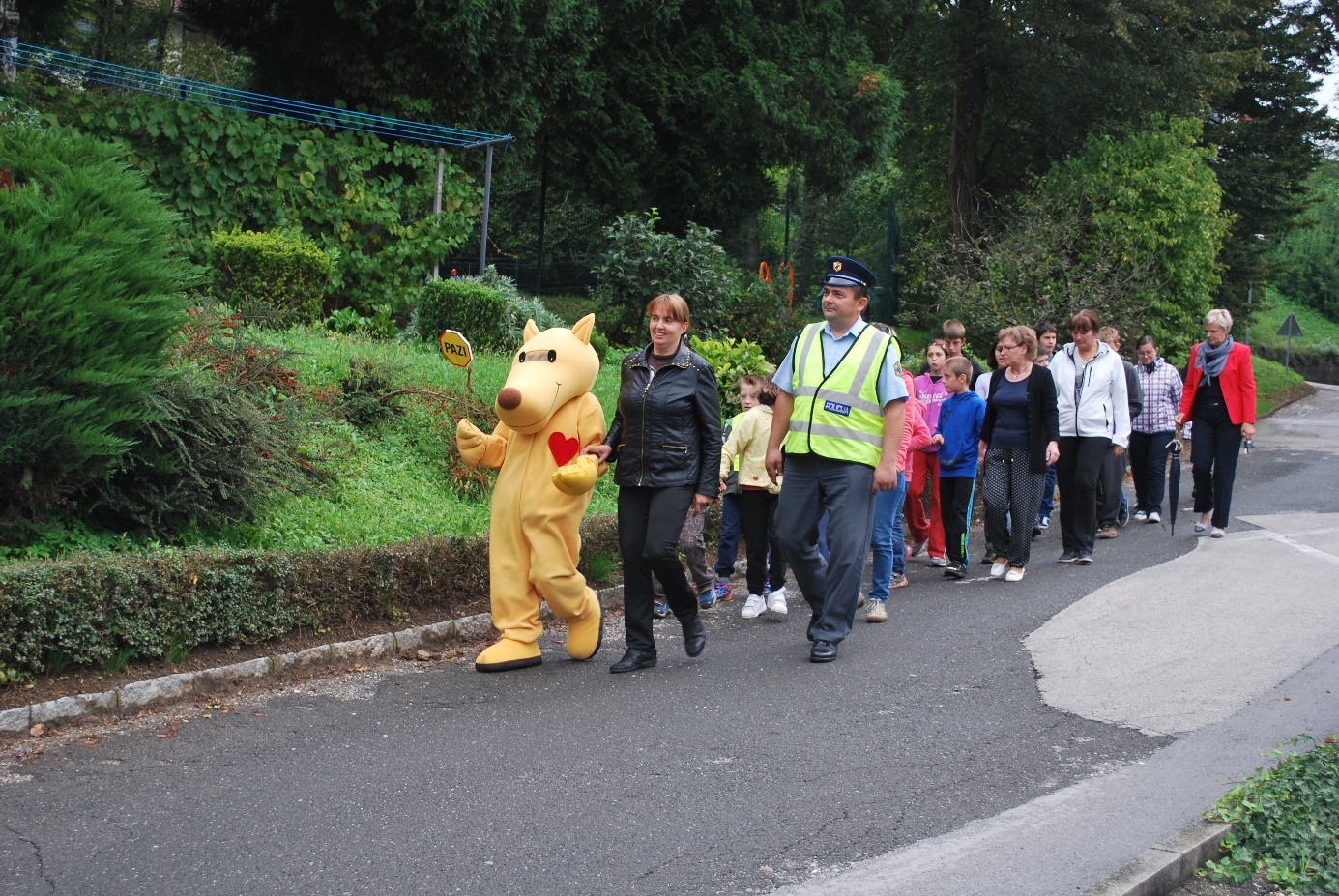 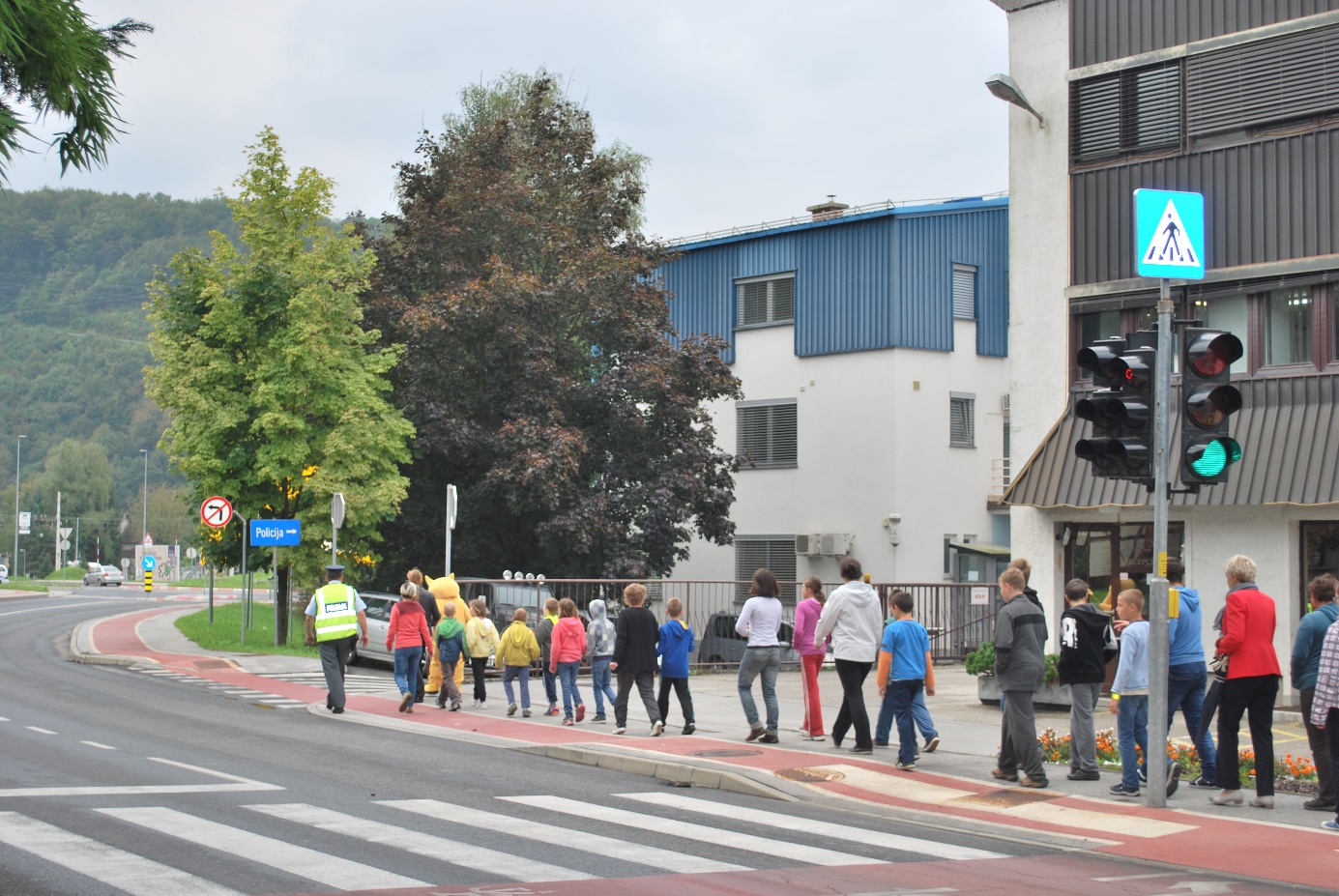 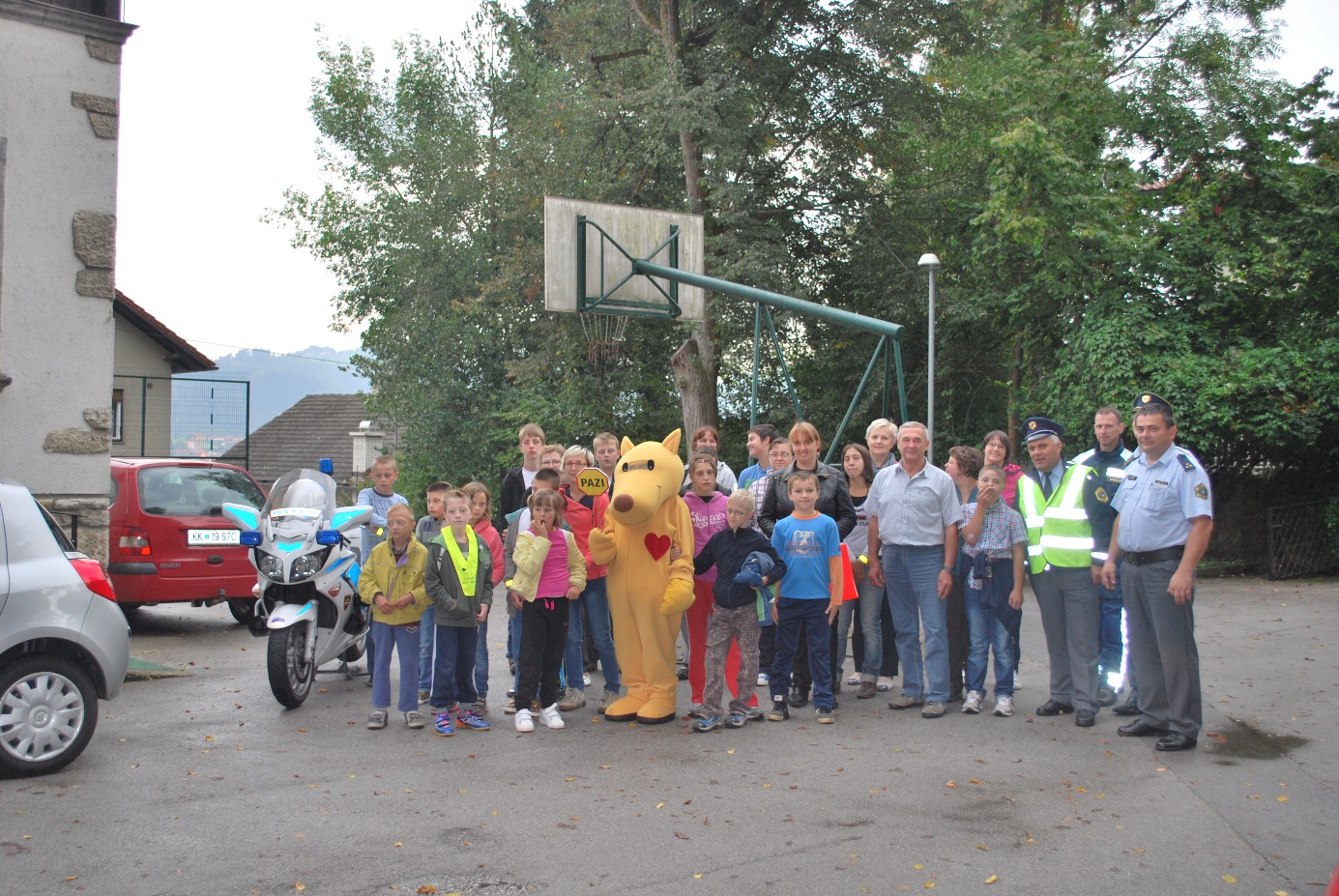 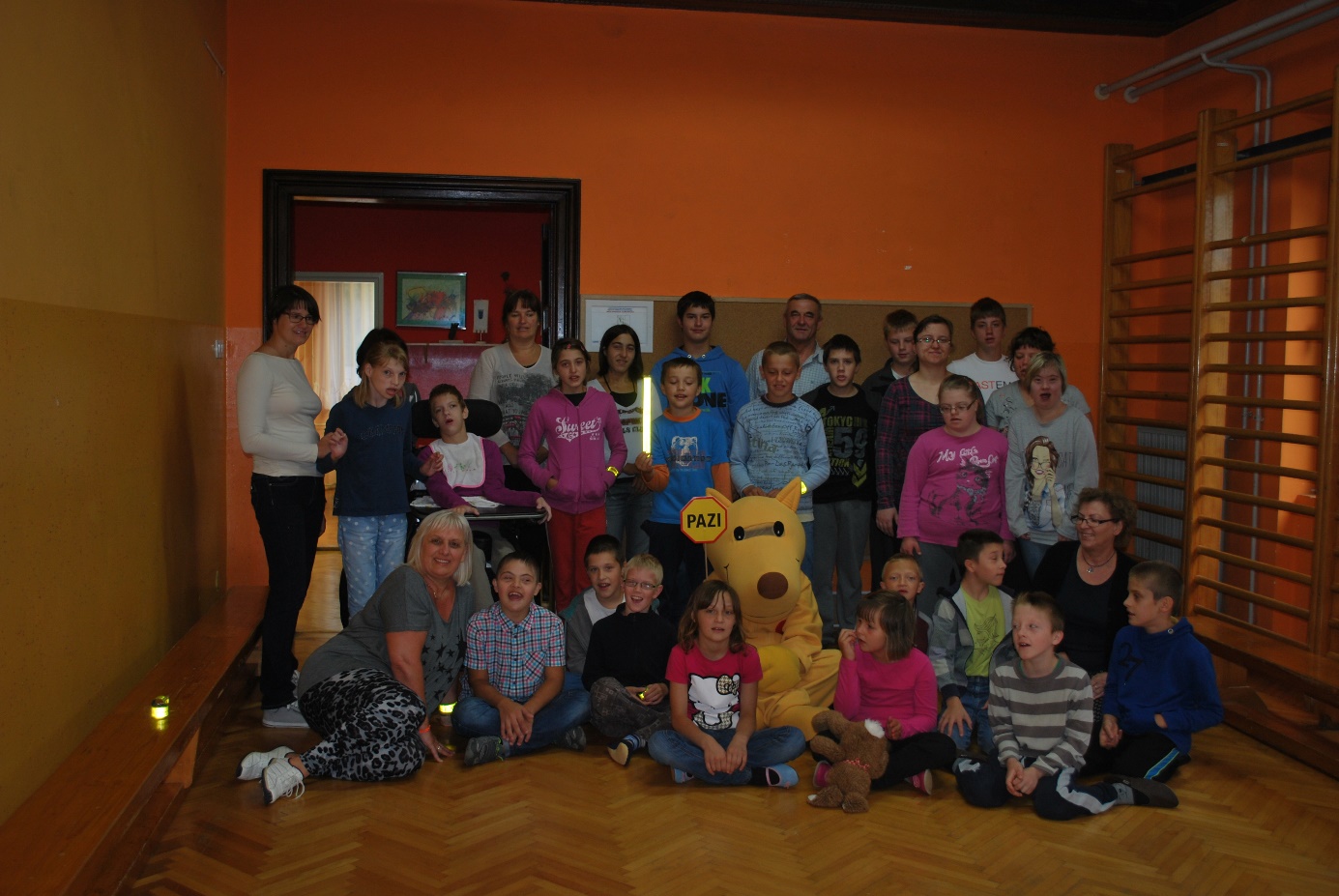 